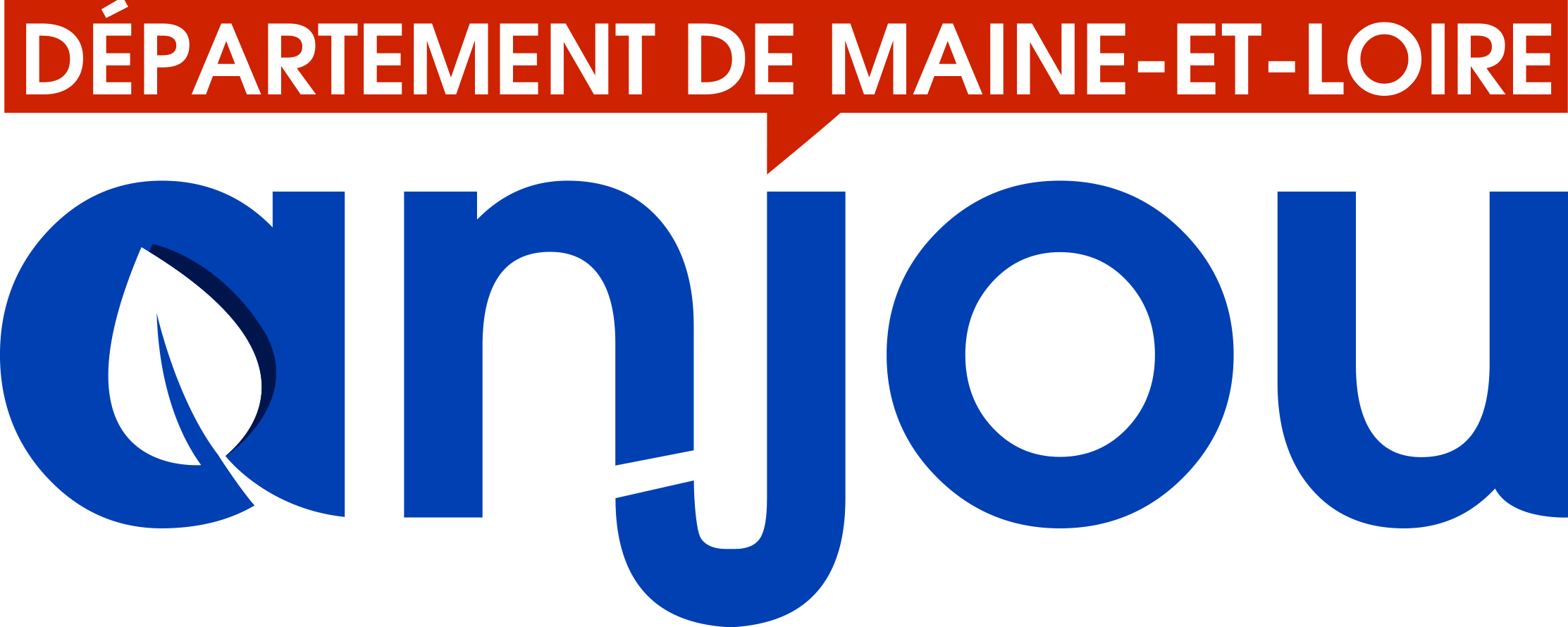   Auteur de la transmission de l’EPEtablissement/Organisme/Service/Profession : 	Adresse : 	NOM  et Prénom du professionnel ayant recueilli l’EP: 	Téléphone : 	 Mail : 	Lien avec l’enfant : 	  Identification du ou des mineur(s) concerné(s) par l’Evènement préoccupant (EP)Grossesse en cours. Terme prévu : 	  Identification des parents et/ou de la personne ayant la charge effective de l’enfant  Identification des autres enfants vivant au domicile  La famille est-elle accompagnée ?Oui non  Si oui, par qui et dans quel cadre ? :  Eléments du faisceau d’indices (Cf faisceaux d’indices)Concernant l’enfant (Manifestations de l’enfant en danger ou en risque de l’être) Symptômes physiques  Troubles du comportement (toute attitude inadaptée pour un enfant au regard de son âge et de ses besoins)Concernant le(s) parent(s) et/ou la personne ayant la charge effective de l’enfantAttitudes et comportements à l’égard de l’enfant de la part du ou des parent(s) Négligences lourdes, carences : Maltraitance psychologique :  Attitudes inadaptées du ou des parent(s) : Autres signes de comportement des adultes dans l’entourage de l’enfant qui peuvent également alerter : Autres :Concernant le contexte de vie et le contexte familial  Transmission à la Cellule de Recueil des Informations Préoccupantes (CRIP) La famille a-t-elle été informée de la transmission des éléments contenus dans cet EP:  oui   non Si oui, qui, contenu et modalités de la transmission : Si non, motifs : 	NB : Conformément à l'article L. 226-2-1 du Code de l'action sociale et des familles, les personnes qui mettent en œuvre la politique de protection de l'enfance ainsi que celles qui lui apportent leur concours (partenaires institutionnels, autorité judiciaire, services publics, établissements éducatifs publics et privés...)ont l'obligation, sauf intérêt contraire de l'enfant, d'informer préalablement, selon des modalités adaptées, le père, la mère, toute autre personne exerçant l'autorité parentale ou le tuteur de la transmission d'une information préoccupante. Date de transmission : 	Par : 	Rappel des coordonnées de la CRIP :Monsieur le Président du Conseil départemental de Maine-et-LoireService Enfance en Danger - CRIPHôtel du Département - CS94104 – 49941 Angers cedex 9Tél : 02 41 81 45 40Mail : crip49@maine-et-loire.frNomPrénomNé(e)leAgeLieu de résidenceNomPrénomAdresseTéléphoneActivité professionnellePèreMèreAutreNomPrénomNé(e)leAgeLieu de résidence